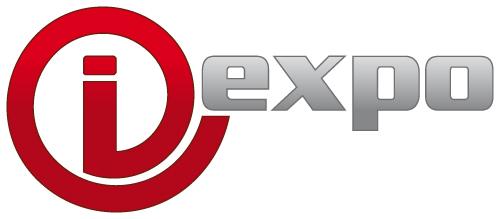 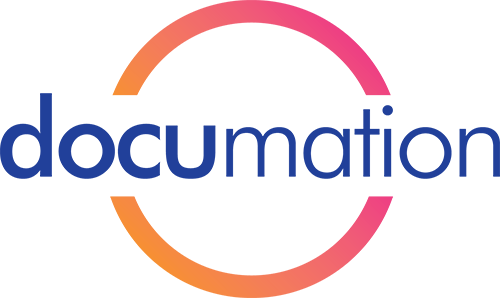 I-EXPO DOCUMATION 202321*, 22, 23 mars 2023, Paris Porte de Versailles (à partir de 14h00)Appel à communication I-Expo 2023A retourner à conferences-iexpo@infoexpo.fravant le 20 janvier 2023Des tables rondes de 1h00, débats animés par un journaliste ou un expert reconnu, consacrés aux retours d’expérience des entreprises-clientes et au partage de bonnes pratiques L’objectif des conférences est d’apporter aux auditeurs des « retours d’expérience utilisateurs », du conseil et de l’expertise. La prise de parole est réservée en priorité aux exposants et sponsors I-Expo et Documation 2023, ainsi qu’aux retours d’expérience.Appel à communication prise de parole en conférence I-EXPO 2023Informations importantes : La programmation exacte de chaque conférence (jour, horaire) sera arrêtée d’ici au 05 mars 2023. La formulation des sujets pourra être modifiée par l’organisateur. Nous vous proposons 12 sujets mais les 8 tables rondes les plus demandées seront organisées. Tables rondes :Table ronde 1 : table ronde inaugurale	Transformer les métiers de l’information, de la veille et des connaissances dans un monde complexe et très digitalisé : quels défis pour 2023 ? Comment repenser la gouvernance de l’information ? Comment réinventer les métiers de l’information, de l’intelligence économique, de la veille face aux défis 2023 ?􀀀 NOUS SOUHAITERIONS PROPOSER UN INTERVENANT POUR CE THEME Nom/Prénom du conférencier : …………………………………………………………………………………………………………………………………………………………….Fonction :……………………………………………………….e-mail direct : ……………………….……………………………………Société : ……………………………………………………………………………………………………………………………………………….Résumé de l’intervention proposée: …………………………………………………………………………………………………..…………………………………………………………………………………………………………………………………………………………….Nous viendrons avec un client-témoin : 􀀀 Oui à coup sûr 􀀀 Oui à confirmer 􀀀 NonTable ronde 2 : Intelligence Artificielle et data : quels apports concrets pour l’Intelligence Economique et la Veille ? Comment en tirer profit pour mieux traiter et analyser les informations ? 􀀀 NOUS SOUHAITERIONS PROPOSER UN INTERVENANT POUR CE THEME Nom/Prénom du conférencier : …………………………………………………………………………………………………………………………………………………………….Fonction :……………………………………………………….e-mail direct : ……………………….……………………………………Société : ……………………………………………………………………………………………………………………………………………….Résumé de l’intervention proposée: …………………………………………………………………………………………………..…………………………………………………………………………………………………………………………………………………………….Nous viendrons avec un client-témoin : 􀀀 Oui à coup sûr 􀀀 Oui à confirmer 􀀀 Nonronde 3 : Table ronde 3 : Moderniser et réussir sa veille stratégique en 2023 : stratégies, meilleures pratiques et nouveaux outils (OSINT …) 􀀀 NOUS SOUHAITERIONS PROPOSER UN INTERVENANT POUR CE THEME Nom/Prénom du conférencier : …………………………………………………………………………………………………………………………………………………………….Fonction :……………………………………………………….e-mail direct : ……………………….……………………………………Société : ……………………………………………………………………………………………………………………………………………….Tél : …........................................................................................................................................................Résumé de l’intervention proposée: …………………………………………………………………………………………………..…………………………………………………………………………………………………………………………………………………………….Nous viendrons avec un client-témoin : 􀀀 Oui à coup sûr 􀀀 Oui à confirmer 􀀀 NonTable ronde 4 :  Mieux valoriser et partager l’information issue de la veille pour accélérer la prise de décision stratégique : datavisualisation, livrables automatisés, cartographie, app mobile …􀀀 NOUS SOUHAITERIONS PROPOSER UN INTERVENANT POUR CE THEME Nom/Prénom du conférencier : …………………………………………………………………………………………………………………………………………………………….Fonction :……………………………………………………….e-mail direct : ……………………….……………………………………Société : ……………………………………………………………………………………………………………………………………………….Tél : …........................................................................................................................................................Résumé de l’intervention proposée: …………………………………………………………………………………………………..……………………………………………………………………………………………………………………………………………………………Nous viendrons avec un client-témoin : 􀀀 Oui à coup sûr 􀀀 Oui à confirmer 􀀀 NonTable ronde 5 : Toutes les réponses pour bien surveiller et analyser les informations issues des médias sociaux (linkedin, insta …) et du web Social listening, e-réputation, veille d’opinion􀀀 NOUS SOUHAITERIONS PROPOSER UN INTERVENANT POUR CE THEME Nom/Prénom du conférencier : …………………………………………………………………………………………………………………………………………………………….Fonction :……………………………………………………….e-mail direct : ……………………….……………………………………Société : ……………………………………………………………………………………………………………………………………………….Tél : …........................................................................................................................................................Résumé de l’intervention proposée: …………………………………………………………………………………………………..Nous viendrons avec un client-témoin : 􀀀 Oui à coup sûr 􀀀 Oui à confirmer 􀀀 NonTable ronde 6 : OSINT, Intelligence Artificielle … : comment la recherche d’information se transforme ? Quelles nouvelles stratégies pour trouver l’info pertinente en 2023 ? 􀀀 NOUS SOUHAITERIONS PROPOSER UN INTERVENANT POUR CE THEME Nom/Prénom du conférencier : …………………………………………………………………………………………………………………………………………………………….Fonction :……………………………………………………….e-mail direct : ……………………….……………………………………Société : ……………………………………………………………………………………………………………………………………………….Tél : …........................................................................................................................................................Résumé de l’intervention proposée: …………………………………………………………………………………………………..…………………………………………………………………………………………………………………………………………………………….Nous viendrons avec un client-témoin : 􀀀 Oui à coup sûr 􀀀 Oui à confirmer 􀀀 NonTable ronde 7 : Sourcing de l’information stratégique : comment assurer la fiabilité de l’ensemble de vos sources d’informations à l’heure de la désinformation ? 􀀀 NOUS SOUHAITERIONS PROPOSER UN INTERVENANT POUR CE THEME Nom/Prénom du conférencier : …………………………………………………………………………………………………………………………………………………………….Fonction :……………………………………………………….e-mail direct : ……………………….……………………………………Société : ……………………………………………………………………………………………………………………………………………….Tél : …........................................................................................................................................................Résumé de l’intervention proposée: …………………………………………………………………………………………………..…………………………………………………………………………………………………………………………………………………………….Nous viendrons avec un client-témoin : 􀀀 Oui à coup sûr 􀀀 Oui à confirmer 􀀀 NonTable ronde 8 : Conjuguer veille automatisée et veille humaine pour détecter les tendances et les signaux faibles en temps réel Comment automatiser votre veille ? Comment replacer l’humain dans la boucle d’automatisation ? Choix et intégration des outils dans votre dispositif de veille - Curation de contenu et impact sur la veille􀀀 NOUS SOUHAITERIONS PROPOSER UN INTERVENANT POUR CE THEME Nom/Prénom du conférencier : …………………………………………………………………………………………………………………………………………………………….Fonction :……………………………………………………….e-mail direct : ……………………….……………………………………. Société : ……………………………………………………………………………………………………………………………………………….Tél : …........................................................................................................................................................Résumé de l’intervention proposée: …………………………………………………………………………………………………..…………………………………………………………………………………………………………………………………………………………….Nous viendrons avec un client-témoin : 􀀀 Oui à coup sûr 􀀀 Oui à confirmer 􀀀 NonTable ronde 9 : Faire de l’intelligence économique et de la veille un atout stratégique pour votre organisation 􀀀 NOUS SOUHAITERIONS PROPOSER UN INTERVENANT POUR CE THEME Nom/Prénom du conférencier : …………………………………………………………………………………………………………………………………………………………….Fonction :……………………………………………………….e-mail direct : ……………………….……………………………………Société : ……………………………………………………………………………………………………………………………………………….Tél : …........................................................................................................................................................Résumé de l’intervention proposée: …………………………………………………………………………………………………..…………………………………………………………………………………………………………………………………………………………….Table ronde 10 :  Analyse prédictive, smart data … : comment analyser la multitude d’informations & de données pour évaluer les tendances ? 􀀀 NOUS SOUHAITERIONS PROPOSER UN INTERVENANT POUR CE THEME Nom/Prénom du conférencier : …………………………………………………………………………………………………………………………………………………………….Fonction  :……………………………………………………….e-mail direct : ……………………….……………………………………Société : ……………………………………………………………………………………………………………………………………………….Tél : …........................................................................................................................................................Résumé de l’intervention proposée: …………………………………………………………………………………………………..…………………………………………………………………………………………………………………………………………………………….Nous viendrons avec un client-témoin : 􀀀 Oui à coup sûr 􀀀 Oui à confirmer 􀀀 NonTable ronde 11 : Cyber Sécurité, Cyber threat intelligence, … : mieux surveiller votre environnement et détecter les risques pesant sur votre organisation 􀀀 NOUS SOUHAITERIONS PROPOSER UN INTERVENANT POUR CE THEME Nom/Prénom du conférencier : …………………………………………………………………………………………………………………………………………………………….Fonction :……………………………………………………….e-mail direct : ……………………….……………………………………Tél : …........................................................................................................................................................Résumé de l’intervention proposée: …………………………………………………………………………………………………..…………………………………………………………………………………………………………………………………………………………….Nous viendrons avec un client-témoin : 􀀀 Oui à coup sûr 􀀀 Oui à confirmer 􀀀 NonTable ronde 12 : Optimiser les synergies veille, bases de connaissance (KM), intelligence économique  􀀀 NOUS SOUHAITERIONS PROPOSER UN INTERVENANT POUR CE THEME Nom/Prénom du conférencier : …………………………………………………………………………………………………………………………………………………………….Fonction :……………………………………………………….e-mail direct : ……………………….……………………………………Tél : …........................................................................................................................................................Résumé de l’intervention proposée: …………………………………………………………………………………………………..…………………………………………………………………………………………………………………………………………………………….Nous viendrons avec un client-témoin : 􀀀 Oui à coup sûr 􀀀 Oui à confirmer 􀀀 NonLa parole est à vous ! Vous souhaitez nous proposer un autre sujet ? 􀀀 NOUS SOUHAITONS PROPOSER UN AUTRE SUJET Nom/Prénom du conférencier : …………………………………………………………………………………………………………………………………………………………….Fonction :……………………………………………………….e-mail direct : ……………………….……………………………………Tél : …........................................................................................................................................................Sujet proposé: …………………………………………………………………………………………………..…………………………………………………………………………………………………………………………………………………………….Nous viendrons avec un client-témoin : 􀀀 Oui à coup sûr 􀀀 Oui à confirmer 􀀀 NonCe document est à retourner à l’adresse suivante : conferences-iexpo@infoexpo.fr avant le 20 JANVIER 2023Merci de votre contribution !Guillaume Courcelle						Céline BoittinDirection du Salon						Directrice des conférences	Tél: +33 (0) 1 44 39 85 16					Tél: +33 (0) 6 60 71 81 27g.courcelle@infoexpo.fr 					celineboittin@lb-info.com 